Section 2 – Exercices – Semaine 3Introduction au éléments de formulairePour vos exercices, utilisez le modèle de fichier html suivant :<!DOCTYPE HTML>
<html>
<head>
    <meta content="charset=utf-8" />
    <title>Exercise-2.x</title>
</head>
<body>
</body>
<script>
    "use strict";
</script>
</html>Écrivez un programme en JavaScript et le code html qui change le contenu d’une phrase à l’écran et qui remplace la phrase par « Bonjour votre_prenom, comment allez-vous? ».  Demandez le nom avec la fonction « prompt » pour l’instant.Créez une page Web qui fera afficher une boîte d’édition « input type= "text" » qui demandera le nom de l’usager et un bouton qui, lorsqu’il sera cliqué, affichera le texte contenu dans la boîte d’édition.  Évidemment, si la boîte est vide, il faudra faire afficher un texte en conséquence.Créez une page Web qui affiche la phrase « Cliquez-moi ».  À l’aide d’un bouton, changez la phrase lorsque : la souris passe à l’intérieur du bouton,  (événement : mouseover)la souris sort du bouton et (événement : mouseout)lorsqu’on clique sur le bouton. (événement : click )Créez une page Web qui fait afficher un « listbox » (Balise <select>...<option>...) contenant des marques de voitures.  La boîte devra contenir au moins 5 marques de voitures et en faire afficher 3 au départ (size = 3  dans la balise <select size=3>) avec la première étant sélectionnée.  Ajoutez un bouton et faites afficher la sélection du combobox dans une balise de type span (<span>...</span>)Reprenez l’exercice précédent mais cette fois-ci en affichant une image de la voiture sélectionnée à l’aide d’une balise d’image <img>.  Lorsque l’on fera une sélection, l’image montrera la voiture sélectionnée. Créez une page Web qui permettra de faire la conversion de valeur d’une unité vers une autre.  Voici une capture d’écran de la page :	Les choix sont présentés dans un combobox.  Il y a 3 choix possibles :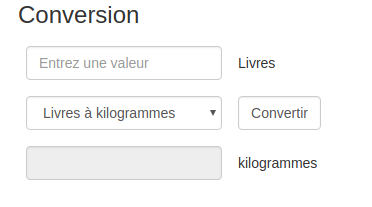 Livres à kilogrammes (Facteur de conversion : 1 livre = 0.4536 Kg)Kilomètres à miles (Facteur de conversion : 1 Km = 0.6214 mile)centimètres à pouces. (Facteur de conversion : 0.3937 pouce)On entre la valeur initiale dans la première boîte du haut.  Lorsqu’on clique le bouton « Convertir », le calcul s’effectue et le résultat est affiché dans la boîte du bas.Pour aller plus loin :Si vous voulez faire en sorte de changer le texte qui se situe à droite des boîtes pour que votre application soit plus « user-friendly », vous aurez alors besoin d’un eventListener pour capter le changement lorsque l’on clique dans le combobox pour faire une sélection.  Il faudra donc créer un gestionnaire d’événement pour l’événement « change » du combobox.  Il s’agira d’appeler une fonction suite à un événement « change » du combobox et changer le texte des label « livres » et « kilogrammes » en fonction du choix effectué dans le combobox.